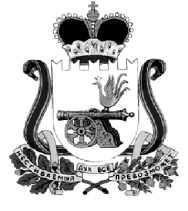 АДМИНИСТРАЦИЯ МУНИЦИПАЛЬНОГО ОБРАЗОВАНИЯ“КАРДЫМОВСКИЙ  РАЙОН” СМОЛЕНСКОЙ ОБЛАСТИ П О С Т А Н О В Л Е Н И Еот ____ ____  2015   № ______В соответствии с частью 6 статьи 33 областного закона от 28 июня 2012 года № 33-з «О выборах Губернатора Смоленской области», с частью 6 статьи 32 областного закона от 3 июля 2003 года № 41-з «О выборах органов местного самоуправления в Смоленской области  Администрация муниципального образования «Кардымовский район» Смоленской областип о с т а н о в л я е т :1. Определить на каждом избирательном участке муниципального образования «Кардымовский район» Смоленской области специальные места для размещения печатных предвыборных агитационных материалов кандидатов на должность Губернатора Смоленской области и кандидатов в депутаты Кардымовского районного Совета депутатов пятого созыва.2. Рекомендовать органам местного самоуправления поселений, входящих в состав Кардымовского района Смоленской области, определить на каждом избирательном участке поселения специальные места для размещения печатных предвыборных агитационных материалов кандидатов в депутаты Советов депутатов сельских поселений в срок до 13 августа 2015 года.2. Направить настоящее постановление в территориальную избирательную комиссию муниципального образования «Кардымовский район» Смоленской области и в избирательную комиссию муниципального образования «Кардымовский район» Смоленской области.3. Настоящее постановление вступает в силу со дня его подписания.ПЕРЕЧЕНЬспециальных мест на каждом избирательном участке муниципального образования «Кардымовский район» Смоленской области для размещения печатных предвыборных агитационных материалов кандидатов на должностьГубернатора Смоленской области и кандидатов в депутаты Кардымовского районного Совета депутатов пятого созываОб определении на территории каждого избирательного участка специальных мест для размещения печатных предвыборных агитационных материалов кандидатов на должность Губернатора Смоленской области и кандидатов в депутаты Кардымовского районного Совета депутатов пятого созываГлава Администрации муниципального образования «Кардымовский район» Смоленской областиО.В.  Иванов                 Приложение к постановлению Администрации муниципального образования «Кардымовский район» Смоленской области от ___ ___  2015 № _____№ избирательного участкаАдрес избирательного участкаМеста для размещения агитационных материалов224Смоленская область, Кардымовский р-н, п. Кардымово, ул. Школьная, дом 9, спортивный зал Кардымовской средней школы1. Доска объявлений п. Кардымово,ул. Ленина, (напротив магазина «Универсал»).2. Доска объявлений п. Кардымово, ул. Красноармейская (напротив магазина «Улыбка»)225Смоленская область, Кардымовский р-н, п. Кардымово, ул. Ленина, дом 66актовый зал  Дома-интерната для престарелых и инвалидов1. Доска объявлений п. Кардымово,ул. Ленина, (напротив магазина «Универсал»).2. Доска объявлений п. Кардымово, ул. Красноармейская (напротив магазина «Улыбка»)226Смоленская область, Кардымовский р-н, п. Кардымово, ул. Ленина, дом 18,актовый зал  Центра культуры1. Доска объявлений п. Кардымово,ул. Ленина, (напротив магазина «Универсал»).2. Доска объявлений п. Кардымово, ул. Красноармейская (напротив магазина «Улыбка»)227Смоленская область, Кардымовский р-н, д. Варваровщина, ул.Центральная, дом 20,здание  Варваровщинской начальной  школыВход в здание бывшего сельского Дома культуры д. Варваровщина228Смоленская область, Кардымовский р-н, д. Пищулино, ул.Школа-интернат, дом 17,актовый зал Кардымовской школы-интернат для детей-сирот и детей, оставшихся без родителей1. Информационный стенд ул. Школа-интернат2. Информационный стенд ул. Льнозаводская  д. Пищулино(возле автобусной остановки)229Смоленская область, Кардымовский р-н, д. Тверицы, ул. Зеленая, дом 1,здание Тверицкого  клубаОстановка д. Тверицы230Смоленская область, Кардымовский р-н, д. Каменка,  ул. Центральная, дом 13,здание АдминистрацииКаменского сельского поселения1. Информационный  стенд д. Каменка, ул. Центральная(возле магазина ПО «Кардымовский  Пищевик»)2. Доска объявлений д. Каменка ул. Центральная(возле магазина ПО «Кардымовский  Пищевик»)231Смоленская область, Кардымовский р-н, д. Мольково, ул. Административная, дом  7,здание АдминистрацииМольковского сельского поселения1. Информационный стенд д. Мольково, ул. Центральная(возле Мольковского СДК)2. Информационный стенд  д. Астрогань, ул. Центральная,(возле магазина)232Смоленская область, Кардымовский р-н, д. Нетризово, ул. Школьная, дом 4, здание АдминистрацииНетризовского сельского поселения1. Здание Тирянской средней школы(д. Нетризово, ул. Школьная, д. 7)2. Здание библиотеки(д. Нетризово, ул. Школьная, д. 6)3. Здание бывшего магазина (д. Федюкино)233Смоленская область, Кардымовский р-н, д Вачково,  ул. Первомайская, дом 2,помещение Вачковской сельской библиотекиЗдание отделения связи д. Вачково  ул. Первомайская, д. 4234Смоленская область, Кардымовский р-н, д. Титково, ул. Центральная, дом 15,здание АдминистрацииПервомайского сельского поселения1. Доска объявлений д. Титково(Рыжковский сельский клуб)2. Доска объявлений д. Титково, ул. Центральная(возле магазина «Ника»)235Смоленская область, Кардымовский р-н, д. Соловьево,  ул. Школьная, дом 4,здание  АдминистрацииСоловьевского сельского поселенияСоловьевский сельский Дом  культуры д. Соловьево, ул. Имени генерала Лизюкова, д.1236Смоленская область, Кардымовский р-н, д. Тюшино,  ул. Приозерная, дом 75,здание  Тюшинской средней школы1. Информационный стенд д. Тюшиноул. Приозерная (возле школьного сада)2. Информационный стенд д. Тюшино (возле автобусной остановки)237Смоленская область, Кардымовский р-н, д. Шутовка, ул. Молодежная, дом 10,здание  Дома культурыИнформационный стенд д. Шутовка(возле автобусной остановки)238Смоленская область, Кардымовский р-н, д. Шокино, ул. Молодежная, дом 16,здание Шокинской средней школы1. Доска объявлений д. Шокино, ул. Центральная, д. 12(бывшее административное  здание Опытной станции)2. Автобусные остановки в д. Шокино    в  районе ул.Молодежная, ул. 2-ая Озерная,  ул. Индустриальная, ,            ул. Солнечная3. Доска объявлений д. Приселье(остановочный павильон)239Смоленская область, Кардымовский р-н, д. Шестаково,  ул. Школьная, дом 1,здание Шестаковской основной школы1. Доска объявлений д. Шестаково, ул. Центральная(возле Шестаковского Дома культуры)2. Автобусная остановка д. Шестаково   в районе ул. Центральная